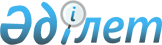 2021-2023 жылдарға арналған Ұлан ауданының ауылдық округтер мен кенттер бюджеті туралы" Ұлан аудандық мәслихатының 2020 жылдың 30 желтоқсандағы № 439 шешіміне өзгерістер мен толықтырулар енгізу туралыШығыс Қазақстан облысы Ұлан ауданы мәслихатының 2021 жылғы 21 сәуірдегі № 39 шешімі. Шығыс Қазақстан облысының Әділет департаментінде 2021 жылғы 11 мамырда № 8762 болып тіркелді
      ЗҚАИ-ның ескертпесі.

      Құжаттың мәтінінде түпнұсқаның пунктуациясы мен орфографиясы сақталған.
      Қазақстан Республикасының Бюджет кодексінің 109-1-бабына, Қазақстан Республикасының "Қазақстан Республикасындағы жергілікті мемлекеттік басқару және өзін-өзі басқару туралы" Заңының 6-бабы 1-тармағының 1) тармақшасына, Ұлан аудандық мәслихатының 2021 жылғы 30 наурыздағы № 30 "Ұлан аудандық мәслихатының 2020 жылдың 28 желтоқсандағы № 414 "2021-2023 жылдарға арналған Ұлан ауданының бюджеті туралы" шешіміне өзгерістер енгізу туралы" (нормативтік құқықтық актілерді мемлекеттік тіркеу Тізілімінде № 8601 болып тіркелген) шешіміне сәйкес Ұлан аудандық мәслихаты ШЕШІМ ҚАБЫЛДАДЫ:
      1. Ұлан аудандық мәслихаттың 2020 жылғы 30 желтоқсандағы № 439 "2021-2023 жылдарға арналған Ұлан ауданының ауылдық округтер мен кенттер бюджеті туралы" шешіміне (нормативтік құқықтық актілерді мемлекеттік тіркеу Тізілімінде 8337 нөмірімен тіркелген) шешіміне келесі өзгерістер мен толықтырулар енгізілсін:
      1 тармақ мынадай редакцияда жазылсын:
      "1. 2021-2023 жылдарға арналған Аблакет ауылдық округінің бюджеті тиісінше 1, 2, 3-қосымшаларға сәйкес, соның ішінде 2021 жылға мынадай көлемдерде бекітілсін:
      1) кірістер – 20403,6 мың теңге, соның ішінде:
      салықтық түсімдер – 6763,6 мың теңге;
      салықтық емес түсімдер – 0,0 мың теңге;
      негізгі капиталды сатудан түсетін түсімдер - 0,0 мың теңге;
      трансферттер түсімі – 13640,0 мың теңге;
      2) шығындар – 21557,9 мың теңге;
      3) таза бюджеттік кредиттеу – 0,0 мың теңге, соның ішінде:
      бюджеттік кредиттер – 0,0 мың теңге;
      бюджеттік кредиттерді өтеу – 0,0 мың теңге;
      4) қаржы активтерімен операциялар бойынша сальдо – 0,0 мың теңге;
      қаржы активтерін сатып алу - 0,0 мың теңге;
      мемлекеттің қаржы активтерін сатудан түсетін түсімдер - 0,0 мың теңге;
      5) бюджет тапшылығы (профициті) – -1154,3 мың теңге;
      6) бюджет тапшылығын қаржыландыру (профицитін пайдалану) – 1154,3 мың теңге;
      қарыздар түсімі – 0,0 мың теңге;
      қарыздарды өтеу – 0,0 мың теңге;
      бюджет қаражатының пайдаланылатын қалдықтары – 1154,3 мың теңге.".
      3 тармақ мынадай редакцияда жазылсын:
      "3. 2021-2023 жылдарға арналған Айыртау ауылдық округінің бюджеті тиісінше 4, 5, 6-қосымшаларға сәйкес, соның ішінде 2021 жылға мынадай көлемдерде бекітілсін:
      1) кірістер – 29274,1 мың теңге, соның ішінде:
      салықтық түсімдер – 5332,2 мың теңге;
      салықтық емес түсімдер – 0,0 мың теңге;
      негізгі капиталды сатудан түсетін түсімдер - 0,0 мың теңге;
      трансферттер түсімі – 23941,9 мың теңге;
      2) шығындар – 29557,8 мың теңге;
      3) таза бюджеттік кредиттеу – 0,0 мың теңге, соның ішінде:
      бюджеттік кредиттер – 0,0 мың теңге;
      бюджеттік кредиттерді өтеу – 0,0 мың теңге;
      4) қаржы активтерімен операциялар бойынша сальдо – 0,0 мың теңге;
      қаржы активтерін сатып алу - 0,0 мың теңге;
      мемлекеттің қаржы активтерін сатудан түсетін түсімдер - 0,0 мың теңге;
      5) бюджет тапшылығы (профициті) – -283,7 мың теңге;
      6) бюджет тапшылығын қаржыландыру (профицитін пайдалану) – 283,7 мың теңге;
      қарыздар түсімі – 0,0 мың теңге;
      қарыздарды өтеу – 0,0 мың теңге;
      бюджет қаражатының пайдаланылатын қалдықтары – 283,7 мың теңге.";
      5 тармақ мынадай редакцияда жазылсын:
      "5. 2021 жылға арналған Айыртау ауылдық округінің бюджетінде аудандық бюджеттен берілетін нысаналы ағымдағы трансферттер 10205,9 мың теңге сомасында қарастырылсын.";
      6 тармақ мынадай редакцияда жазылсын:
      "6. 2021-2023 жылдарға арналған Асубұлақ кентінің бюджеті тиісінше 7, 8, 9-қосымшаларға сәйкес, соның ішінде 2021 жылға мынадай көлемдерде бекітілсін:
      1) кірістер – 20316,0 мың теңге, соның ішінде:
      салықтық түсімдер – 6582,0 мың теңге;
      салықтық емес түсімдер – 0,0 мың теңге;
      негізгі капиталды сатудан түсетін түсімдер - 0,0 мың теңге;
      трансферттер түсімі – 13734,0 мың теңге;
      2) шығындар 21110,8 мың теңге;
      3) таза бюджеттік кредиттеу – 0,0 мың теңге, соның ішінде:
      бюджеттік кредиттер – 0,0 мың теңге;
      бюджеттік кредиттерді өтеу – 0,0 мың теңге;
      4) қаржы активтерімен операциялар бойынша сальдо – 0,0 мың теңге;
      қаржы активтерін сатып алу - 0,0 мың теңге;
      мемлекеттің қаржы активтерін сатудан түсетін түсімдер - 0,0 мың теңге;
      5) бюджет тапшылығы (профициті) – -794,8 мың теңге;
      6) бюджет тапшылығын қаржыландыру (профицитін пайдалану) – 794,8 мың теңге;
      қарыздар түсімі – 0,0 мың теңге;
      қарыздарды өтеу – 0,0 мың теңге;
      бюджет қаражатының пайдаланылатын қалдықтары – 794,8 мың теңге.";
      7 тармақ келесі мазмұндағы 7-1 тармақпен толықтырылсын:
      "7-1. 2021 жылға арналған Асубұлақ кентінің бюджетінде аудандық бюджеттен берілетін нысаналы ағымдағы трансферттер 1100,0 мың теңге сомасында қарастырылсын.";
      8 мынадай редакцияда жазылсын:
      "8. 2021-2023 жылдарға арналған Бозанбай ауылдық округінің бюджеті тиісінше 10, 11, 12-қосымшаларға сәйкес, соның ішінде 2021 жылға мынадай көлемдерде бекітілсін:
      1) кірістер – 103716,9 мың теңге, соның ішінде:
      салықтық түсімдер – 5670,1 мың теңге;
      салықтық емес түсімдер – 0,0 мың теңге;
      негізгі капиталды сатудан түсетін түсімдер – 469,3 мың теңге;
      трансферттер түсімі – 97577,5 мың теңге;
      2) шығындар – 103815,3 мың теңге;
      3) таза бюджеттік кредиттеу – 0,0 мың теңге, соның ішінде:
      бюджеттік кредиттер – 0,0 мың теңге;
      бюджеттік кредиттерді өтеу – 0,0 мың теңге;
      4) қаржы активтерімен операциялар бойынша сальдо – 0,0 мың теңге;
      қаржы активтерін сатып алу - 0,0 мың теңге;
      мемлекеттің қаржы активтерін сатудан түсетін түсімдер - 0,0 мың теңге;
      5) бюджет тапшылығы (профициті) – -98,4 мың теңге;
      6) бюджет тапшылығын қаржыландыру (профицитін пайдалану) – 98,4 мың теңге;
      қарыздар түсімі – 0,0 мың теңге;
      қарыздарды өтеу – 0,0 мың теңге;
      бюджет қаражатының пайдаланылатын қалдықтары – 98,4 мың теңге.".
      10 тармақ мынадай редакцияда жазылсын:
      "10. 2021 жылға арналған Бозанбай ауылдық округінің бюджетінде аудандық бюджеттен берілетін нысаналы ағымдағы трансферттер 85706,5 мың теңге сомасында қарастырылсын.";
      11 тармақ мынадай редакцияда жазылсын:
      "11. 2021-2023 жылдарға арналған Қасым Қайсенов кентінің бюджеті тиісінше 13, 14, 15-қосымшаларға сәйкес, соның ішінде 2021 жылға мынадай көлемдерде бекітілсін:
      1) кірістер – 39142,0 мың теңге, соның ішінде:
      салықтық түсімдер – 25416,0 мың теңге;
      салықтық емес түсімдер – 0,0 мың теңге;
      негізгі капиталды сатудан түсетін түсімдер - 0,0 мың теңге;
      трансферттер түсімі – 13726,0 мың теңге;
      2) шығындар – 45950,5 мың теңге;
      3) таза бюджеттік кредиттеу – 0,0 мың теңге, соның ішінде:
      бюджеттік кредиттер – 0,0 мың теңге;
      бюджеттік кредиттерді өтеу – 0,0 мың теңге;
      4) қаржы активтерімен операциялар бойынша сальдо – 0,0 мың теңге;
      қаржы активтерін сатып алу - 0,0 мың теңге;
      мемлекеттің қаржы активтерін сатудан түсетін түсімдер - 0,0 мың теңге;
      5) бюджет тапшылығы (профициті) – -6808,5 мың теңге;
      6) бюджет тапшылығын қаржыландыру (профицитін пайдалану) – 6808,5 мың теңге;
      қарыздар түсімі – 0,0 мың теңге;
      қарыздарды өтеу – 0,0 мың теңге;
      бюджет қаражатының пайдаланылатын қалдықтары – 6808,5 мың теңге.";
      14 тармақ мынадай редакцияда жазылсын:
      "14. 2021-2023 жылдарға арналған Саратовка ауылдық округінің бюджеті тиісінше 16, 17, 18-қосымшаларға сәйкес, соның ішінде 2021 жылға мынадай көлемдерде бекітілсін:
      1) кірістер – 18669,7 мың теңге, соның ішінде:
      салықтық түсімдер – 3652,8 мың теңге;
      салықтық емес түсімдер – 241,9 мың теңге;
      негізгі капиталды сатудан түсетін түсімдер - 0,0 мың теңге;
      трансферттер түсімі – 14775,0 мың теңге;
      2) шығындар – 19169,6 мың теңге;
      3) таза бюджеттік кредиттеу – 0,0 мың теңге, соның ішінде:
      бюджеттік кредиттер – 0,0 мың теңге;
      бюджеттік кредиттерді өтеу – 0,0 мың теңге;
      4) қаржы активтерімен операциялар бойынша сальдо – 0,0 мың теңге;
      қаржы активтерін сатып алу - 0,0 мың теңге;
      мемлекеттің қаржы активтерін сатудан түсетін түсімдер - 0,0 мың теңге;
      5) бюджет тапшылығы (профициті) – -499,9 мың теңге;
      6) бюджет тапшылығын қаржыландыру (профицитін пайдалану) – 499,9 мың теңге;
      қарыздар түсімі – 0,0 мың теңге;
      қарыздарды өтеу – 0,0 мың теңге;
      бюджет қаражатының пайдаланылатын қалдықтары – 499,9 мың теңге.";
      17 тармақ  мынадай редакцияда жазылсын:
      "17. 2021-2023 жылдарға арналған Таврия ауылдық округінің бюджеті тиісінше 19, 20, 21-қосымшаларға сәйкес, соның ішінде 2021 жылға мынадай көлемдерде бекітілсін:
      1) кірістер – 35119,0 мың теңге, соның ішінде:
      салықтық түсімдер –11982,0 мың теңге;
      салықтық емес түсімдер – 0,0 мың теңге;
      негізгі капиталды сатудан түсетін түсімдер - 0,0 мың теңге;
      трансферттер түсімі – 23137,0 мың теңге;
      2) шығындар – 37839,9 мың теңге;
      3) таза бюджеттік кредиттеу – 0,0 мың теңге, соның ішінде:
      бюджеттік кредиттер – 0,0 мың теңге;
      бюджеттік кредиттерді өтеу – 0,0 мың теңге;
      4) қаржы активтерімен операциялар бойынша сальдо – 0,0 мың теңге;
      қаржы активтерін сатып алу - 0,0 мың теңге;
      мемлекеттің қаржы активтерін сатудан түсетін түсімдер - 0,0 мың теңге;
      5) бюджет тапшылығы (профициті) – -2720,9 мың теңге;
      6) бюджет тапшылығын қаржыландыру (профицитін пайдалану) – 2720,9 мың теңге;
      қарыздар түсімі – 0,0 мың теңге;
      қарыздарды өтеу – 0,0 мың теңге;
      бюджет қаражатының пайдаланылатын қалдықтары – 2720,9 мың теңге.";
      19 тармақ мынадай редакцияда жазылсын:
      "19. 2021 жылға арналған Таврия ауылдық округінің бюджетінде аудандық бюджеттен берілетін нысаналы ағымдағы трансферттер 4000,0 мың теңге сомасында қарастырылсын.";
      20 тармақ мынадай редакцияда жазылсын:
      "20. 2021-2023 жылдарға арналған Тарғын ауылдық округінің бюджеті тиісінше 22, 23, 24-қосымшаларға сәйкес, соның ішінде 2021 жылға мынадай көлемдерде бекітілсін:
      1) кірістер – 21683,3 мың теңге, соның ішінде:
      салықтық түсімдер – 5295,0 мың теңге;
      салықтық емес түсімдер – 0,0 мың теңге;
      негізгі капиталды сатудан түсетін түсімдер – 378,3 мың теңге;
      трансферттер түсімі – 16010,0 мың теңге;
      2) шығындар – 22647,6 мың теңге;
      3) таза бюджеттік кредиттеу – 0,0 мың теңге, соның ішінде:
      бюджеттік кредиттер – 0,0 мың теңге;
      бюджеттік кредиттерді өтеу – 0,0 мың теңге;
      4) қаржы активтерімен операциялар бойынша сальдо – 0,0 мың теңге;
      қаржы активтерін сатып алу - 0,0 мың теңге;
      мемлекеттің қаржы активтерін сатудан түсетін түсімдер - 0,0 мың теңге;
      5) бюджет тапшылығы (профициті) – -964,3 мың теңге;
      6) бюджет тапшылығын қаржыландыру (профицитін пайдалану) – 964,3 мың теңге;
      қарыздар түсімі – 0,0 мың теңге;
      қарыздарды өтеу – 0,0 мың теңге;
      бюджет қаражатының пайдаланылатын қалдықтары – 964,3 мың теңге.";
      23 тармақ мынадай редакцияда жазылсын:
      "23. 2021-2023 жылдарға арналған Төлеген Тоқтаров ауылдық округінің бюджеті тиісінше 25, 26, 27-қосымшаларға сәйкес, соның ішінде 2021 жылға мынадай көлемдерде бекітілсін:
      1) кірістер – 18721,0 мың теңге, соның ішінде:
      салықтық түсімдер – 6356,0 мың теңге;
      салықтық емес түсімдер – 0,0 мың теңге;
      негізгі капиталды сатудан түсетін түсімдер – 0,0 мың теңге;
      трансферттер түсімі – 12365,0 мың теңге;
      2) шығындар – 19339,8 мың теңге;
      3) таза бюджеттік кредиттеу – 0,0 мың теңге, соның ішінде:
      бюджеттік кредиттер – 0,0 мың теңге;
      бюджеттік кредиттерді өтеу – 0,0 мың теңге;
      4) қаржы активтерімен операциялар бойынша сальдо – 0,0 мың теңге;
      қаржы активтерін сатып алу - 0,0 мың теңге;
      мемлекеттің қаржы активтерін сатудан түсетін түсімдер - 0,0 мың теңге;
      5) бюджет тапшылығы (профициті) – -618,8 мың теңге;
      6) бюджет тапшылығын қаржыландыру (профицитін пайдалану) – 618,8 мың теңге;
      қарыздар түсімі – 0,0 мың теңге;
      қарыздарды өтеу – 0,0 мың теңге;
      бюджет қаражатының пайдаланылатын қалдықтары – 618,8 мың теңге.";
      25 тармақ мынадай редакцияда жазылсын:
      "25. 2021 жылға арналған Төлеген Тоқтаров ауылдық округінің бюджетінде аудандық бюджеттен берілетін нысаналы ағымдағы трансферттер 1426,0 мың теңге сомасында қарастырылсын.";
      26 тармақ мынадай редакцияда жазылсын:
      "26. 2021-2023 жылдарға арналған Егінсу ауылдық округінің бюджеті тиісінше 28, 29, 30-қосымшаларға сәйкес, соның ішінде 2021 жылға мынадай көлемдерде бекітілсін:
      1) кірістер – 21718,1 мың теңге, соның ішінде:
      салықтық түсімдер – 7464,1 мың теңге;
      салықтық емес түсімдер – 0,0 мың теңге;
      негізгі капиталды сатудан түсетін түсімдер - 0,0 мың теңге;
      трансферттер түсімі – 14254,0 мың теңге;
      2) шығындар –22156,8 мың теңге;
      3) таза бюджеттік кредиттеу – 0,0 мың теңге, соның ішінде:
      бюджеттік кредиттер – 0,0 мың теңге;
      бюджеттік кредиттерді өтеу – 0,0 мың теңге;
      4) қаржы активтерімен операциялар бойынша сальдо – 0,0 мың теңге;
      қаржы активтерін сатып алу - 0,0 мың теңге;
      мемлекеттің қаржы активтерін сатудан түсетін түсімдер - 0,0 мың теңге;
      5) бюджет тапшылығы (профициті) – -438,7 мың теңге;
      6) бюджет тапшылығын қаржыландыру (профицитін пайдалану) – 438,7 мың теңге;
      қарыздар түсімі – 0,0 мың теңге;
      қарыздарды өтеу – 0,0 мың теңге;
      бюджет қаражатының пайдаланылатын қалдықтары – 438,7 мың теңге.";
      29 тармақ мынадай редакцияда жазылсын:
      "29. 2021-2023 жылдарға арналған Азовое ауылдық округінің бюджеті тиісінше 31, 32, 33-қосымшаларға сәйкес, соның ішінде 2021 жылға мынадай көлемдерде бекітілсін:
      1) кірістер – 16070,0 мың теңге, соның ішінде:
      салықтық түсімдер – 1490,0 мың теңге;
      салықтық емес түсімдер – 0,0 мың теңге;
      негізгі капиталды сатудан түсетін түсімдер - 0,0 мың теңге;
      трансферттер түсімі – 14580,0 мың теңге;
      2) шығындар – 16142,8 мың теңге;
      3) таза бюджеттік кредиттеу – 0,0 мың теңге, соның ішінде:
      бюджеттік кредиттер – 0,0 мың теңге;
      бюджеттік кредиттерді өтеу – 0,0 мың теңге;
      4) қаржы активтерімен операциялар бойынша сальдо – 0,0 мың теңге;
      қаржы активтерін сатып алу - 0,0 мың теңге;
      мемлекеттің қаржы активтерін сатудан түсетін түсімдер - 0,0 мың теңге;
      5) бюджет тапшылығы (профициті) – -72,8 мың теңге;
      6) бюджет тапшылығын қаржыландыру (профицитін пайдалану) – 72,8 мың теңге;
      қарыздар түсімі – 0,0 мың теңге;
      қарыздарды өтеу – 0,0 мың теңге;
      бюджет қаражатының пайдаланылатын қалдықтары – 72,8 мың теңге.";
      32 тармақ мынадай редакцияда жазылсын:
      "32. 2021-2023 жылдарға арналған Огневка кентінің бюджеті тиісінше 34, 35, 36-қосымшаларға сәйкес, соның ішінде 2021 жылға мынадай көлемдерде бекітілсін:
      1) кірістер – 16845,0 мың теңге, соның ішінде:
      салықтық түсімдер – 496,0 мың теңге;
      салықтық емес түсімдер – 0,0 мың теңге;
      негізгі капиталды сатудан түсетін түсімдер - 0,0 мың теңге;
      трансферттер түсімі – 16349,0 мың теңге;
      2) шығындар – 16930,8 мың теңге;
      3) таза бюджеттік кредиттеу – 0,0 мың теңге, соның ішінде:
      бюджеттік кредиттер – 0,0 мың теңге;
      бюджеттік кредиттерді өтеу – 0,0 мың теңге;
      4) қаржы активтерімен операциялар бойынша сальдо – 0,0 мың теңге;
      қаржы активтерін сатып алу - 0,0 мың теңге;
      мемлекеттің қаржы активтерін сатудан түсетін түсімдер - 0,0 мың теңге;
      5) бюджет тапшылығы (профициті) – -85,8 мың теңге;
      6) бюджет тапшылығын қаржыландыру (профицитін пайдалану) – 85,8 мың теңге;
      қарыздар түсімі – 0,0 мың теңге;
      қарыздарды өтеу – 0,0 мың теңге;
      бюджет қаражатының пайдаланылатын қалдықтары – 85,8 мың теңге.";
      35 тармақ мынадай редакцияда жазылсын:
      "35. 2021-2023 жылдарға арналған Багратион ауылдық округінің бюджеті тиісінше 37, 38, 39-қосымшаларға сәйкес, соның ішінде 2021 жылға мынадай көлемдерде бекітілсін:
      1) кірістер – 19259,0 мың теңге, соның ішінде:
      салықтық түсімдер – 6283,0 мың теңге;
      салықтық емес түсімдер – 0,0 мың теңге;
      негізгі капиталды сатудан түсетін түсімдер - 0,0 мың теңге;
      трансферттер түсімі – 12976,0 мың теңге;
      2) шығындар – 19898,7 мың теңге;
      3) таза бюджеттік кредиттеу – 0,0 мың теңге, соның ішінде:
      бюджеттік кредиттер – 0,0 мың теңге;
      бюджеттік кредиттерді өтеу – 0,0 мың теңге;
      4) қаржы активтерімен операциялар бойынша сальдо – 0,0 мың теңге;
      қаржы активтерін сатып алу - 0,0 мың теңге;
      мемлекеттің қаржы активтерін сатудан түсетін түсімдер - 0,0 мың теңге;
      5) бюджет тапшылығы (профициті) – -639,7 мың теңге;
      6) бюджет тапшылығын қаржыландыру (профицитін пайдалану) – 639,7 мың теңге;
      қарыздар түсімі – 0,0 мың теңге;
      қарыздарды өтеу – 0,0 мың теңге;
      бюджет қаражатының пайдаланылатын қалдықтары – 639,7 мың теңге.";
      36 тармақ келесі мазмұндағы 36-1 тармақпен толықтырылсын:
       "36-1. 2021 жылға арналған Багратион ауылдық округінің бюджетінде аудандық бюджеттен берілетін нысаналы ағымдағы трансферттер 1279,0 мың теңге сомасында қарастырылсын.";
      37 тармақ мынадай редакцияда жазылсын:
      "37. 2021-2023 жылдарға арналған Каменка ауылдық округінің бюджеті тиісінше 40, 41, 42-қосымшаларға сәйкес, соның ішінде 2021 жылға мынадай көлемдерде бекітілсін:
      1) кірістер –13990,0 мың теңге, соның ішінде:
      салықтық түсімдер – 2334,0 мың теңге;
      салықтық емес түсімдер – 0,0 мың теңге;
      негізгі капиталды сатудан түсетін түсімдер - 0,0 мың теңге;
      трансферттер түсімі – 11656,0 мың теңге;
      2) шығындар – 14515,1 мың теңге;
      3) таза бюджеттік кредиттеу – 0,0 мың теңге, соның ішінде:
      бюджеттік кредиттер – 0,0 мың теңге;
      бюджеттік кредиттерді өтеу – 0,0 мың теңге;
      4) қаржы активтерімен операциялар бойынша сальдо – 0,0 мың теңге;
      қаржы активтерін сатып алу - 0,0 мың теңге;
      мемлекеттің қаржы активтерін сатудан түсетін түсімдер - 0,0 мың теңге;
      5) бюджет тапшылығы (профициті) – - 525,1 мың теңге;
      6) бюджет тапшылығын қаржыландыру (профицитін пайдалану) – 525,1 мың теңге;
      қарыздар түсімі – 0,0 мың теңге;
      қарыздарды өтеу – 0,0 мың теңге;
      бюджет қаражатының пайдаланылатын қалдықтары – 525,1 мың теңге.";
      40 тармақ мынадай редакцияда жазылсын:
      "40. 2021-2023 жылдарға арналған Өскемен ауылдық округінің бюджеті тиісінше 43, 44, 45-қосымшаларға сәйкес, соның ішінде 2021 жылға мынадай көлемдерде бекітілсін:
      1) кірістер – 17376,0 мың теңге, соның ішінде:
      салықтық түсімдер – 5358,0 мың теңге;
      салықтық емес түсімдер – 0,0 мың теңге;
      негізгі капиталды сатудан түсетін түсімдер - 0,0 мың теңге;
      трансферттер түсімі –12018,0 мың теңге;
      2) шығындар – 17554,5 мың теңге;
      3) таза бюджеттік кредиттеу – 0,0 мың теңге, соның ішінде:
      бюджеттік кредиттер – 0,0 мың теңге;
      бюджеттік кредиттерді өтеу – 0,0 мың теңге;
      4) қаржы активтерімен операциялар бойынша сальдо – 0,0 мың теңге;
      қаржы активтерін сатып алу - 0,0 мың теңге;
      мемлекеттің қаржы активтерін сатудан түсетін түсімдер - 0,0 мың теңге;
      5) бюджет тапшылығы (профициті) – -178,5 мың теңге;
      6) бюджет тапшылығын қаржыландыру (профицитін пайдалану) – 178,5 мың теңге;
      қарыздар түсімі – 0,0 мың теңге;
      қарыздарды өтеу – 0,0 мың теңге;
      бюджет қаражатының пайдаланылатын қалдықтары – 178,5 мың теңге.";
      43 тармақ мынадай редакцияда жазылсын:
      "43. 2021-2023 жылдарға арналған Алмасай ауылдық округінің бюджеті тиісінше 46, 47, 48-қосымшаларға сәйкес, соның ішінде 2021 жылға мынадай көлемдерде бекітілсін:
      1) кірістер – 21287,2 мың теңге, соның ішінде:
      салықтық түсімдер – 3165,0 мың теңге;
      салықтық емес түсімдер – 0,0 мың теңге;
      негізгі капиталды сатудан түсетін түсімдер - 0,0 мың теңге;
      трансферттер түсімі – 18122,2 мың теңге;
      2) шығындар – 22142,5 мың теңге;
      3) таза бюджеттік кредиттеу – 0,0 мың теңге, соның ішінде:
      бюджеттік кредиттер – 0,0 мың теңге;
      бюджеттік кредиттерді өтеу – 0,0 мың теңге;
      4) қаржы активтерімен операциялар бойынша сальдо – 0,0 мың теңге;
      қаржы активтерін сатып алу - 0,0 мың теңге;
      мемлекеттің қаржы активтерін сатудан түсетін түсімдер - 0,0 мың теңге;
      5) бюджет тапшылығы (профициті) – -855,3 мың теңге;
      6) бюджет тапшылығын қаржыландыру (профицитін пайдалану) – 855,3 мың теңге;
      қарыздар түсімі – 0,0 мың теңге;
      қарыздарды өтеу – 0,0 мың теңге;
      бюджет қаражатының пайдаланылатын қалдықтары – 855,3 мың теңге.".
      45 тармақ мынадай редакцияда жазылсын:
      "45. 2021 жылға арналған Алмасай ауылдық округінің бюджетінде аудандық бюджеттен берілетін нысаналы ағымдағы трансферттер 7784,2 мың теңге сомасында қарастырылсын.";
      аталған шешімінің 1, 4, 7, 10, 13, 16, 19, 22, 25, 28, 31, 34, 37, 40, 43, 46 қосымшалар осы шешімнің 1, 2, 3, 4, 5, 6, 7, 8, 9, 10, 11, 12, 13, 14, 15, 16 қосымшаларына сәйкес жаңа редакцияда жазылсын.
      2. Осы шешiм 2021 жылғы 1 қаңтардан бастап қолданысқа енгiзiледi. Ұлан ауданының Аблакет ауылдық округінің 2021 жылға арналған бюджеті Ұлан ауданының Айыртау ауылдық округінің 2021 жылға арналған бюджеті Ұлан ауданының Асубұлақ кентінің 2021 жылға арналған бюджеті Ұлан ауданының Бозанбай ауылдық округінің 2021 жылға арналған бюджеті Ұлан ауданының Қасым Қайсенов кентінің 2021 жылға арналған бюджеті Ұлан ауданының Саратовка ауылдық округінің 2021 жылға арналған бюджеті Ұлан ауданының Таврия ауылдық округінің 2021 жылға арналған бюджеті Ұлан ауданының Тарғын ауылдық округінің 2021 жылға арналған бюджеті Ұлан ауданының Төлеген Тоқтаров ауылдық округінің 2021 жылға арналған бюджеті Ұлан ауданының Егінсу ауылдық округінің 2021 жылға арналған бюджеті Ұлан ауданының Азовое ауылдық округінің 2021 жылға арналған бюджеті Ұлан ауданының Огневка кентінің 2021 жылға арналған бюджеті Ұлан ауданының Багратион ауылдық округінің 2021 жылға арналған бюджеті Ұлан ауданының Каменка ауылдық округінің 2021 жылға арналған бюджеті Ұлан ауданының Өскемен ауылдық округінің 2021 жылға арналған бюджеті Ұлан ауданының Алмасай ауылдық округінің 2021 жылға арналған бюджеті
					© 2012. Қазақстан Республикасы Әділет министрлігінің «Қазақстан Республикасының Заңнама және құқықтық ақпарат институты» ШЖҚ РМК
				
      Сессия төрағасы 

Л. Медетова

      Ұлан аудандық мәслихат хатшысы 

Г. Калиева
Ұлан аудандық мәслихаттың 
2021 жылғы 21 сәуірдегі 
№ 39 шешіміне № 1 қосымшаҰлан аудандық мәслихаттың 
2020 жылғы 30 желтоқсандағы 
№ 439 шешіміне № 1 қосымша
Санаты
Санаты
Санаты
Санаты
Сыныбы
Сыныбы
Сыныбы
Кіші сыныбы
Кіші сыныбы
Атауы
сомасы (мың теңге)
1
2
3
4
5
I. КІРІСТЕР
20403,6
1
Салықтық түсімдер 
6763,6
01
Табыс салығы 
1,6
2
Жеке табыс салығы
1,6
04
Меншiкке салынатын салықтар
6762,0
1
Мүлiкке салынатын салықтар
201,0
3
Жер салығы
780,0
4
Көлiк құралдарына салынатын салық
5781,0
2
Салықтық емес түсімдер
0,0
06
Басқа да салықтық емес түсімдер
0,0
1
Басқа да салықтық емес түсімдер
0,0
4
Трансферттер түсімі
13640,0
02
Мемлекеттiк басқарудың жоғары тұрған органдарынан түсетiн трансферттер
13640,0
3
Аудандардың (облыстық маңызы бар қаланың) бюджетінен трансферттер
13640,0
Субвенциялар
13640,0
Функционалдық топ
Функционалдық топ
Функционалдық топ
Функционалдық топ
Функционалдық топ
Кіші функция
Кіші функция
Кіші функция
Кіші функция
Бюджеттік бағдарламалардың әкімшісі
Бюджеттік бағдарламалардың әкімшісі
Бюджеттік бағдарламалардың әкімшісі
Бағдарлама
Бағдарлама
Атауы
сомасы (мың теңге)
1
2
3
4
5
6
II. ШЫҒЫНДАР
21557,9
01
Жалпы сипаттағы мемлекеттiк қызметтер 
17877,9
1
Мемлекеттiк басқарудың жалпы функцияларын орындайтын өкiлдi, атқарушы және басқа органдар
17877,9
124
Аудандық маңызы бар қала, ауыл, кент, ауылдық округ әкімінің аппараты
17877,9
001
Аудандық маңызы бар қаланың, ауыл, кент, ауылдық округ әкімінің қызметін қамтамасыз ету жөніндегі қызметтер
17657,9
022
Мемлекеттік органның күрделі шығыстары
220,0
07
Тұрғын үй-коммуналдық шаруашылық
3233,6
3
Елді-мекендерді көркейту
3233,6
124
Аудандық маңызы бар қала, ауыл, кент, ауылдық округ әкімінің аппараты
3233,6
008
Елді мекендердегі көшелерді жарықтандыру
1600,0
009
Елді мекендердің санитариясын қамтамасыз ету
400,0
011
Елді мекендерді абаттандыру мен көгалдандыру
1233,6
12
Көлiк және коммуникация
446,4
1
Автомобиль көлiгi
446,4
124
Аудандық маңызы бар қала, ауыл, кент, ауылдық округ әкімінің аппараты
446,4
013
Аудандық маңызы бар қалаларда, ауылдарда, кенттерде, ауылдық округтерде автомобиль жолдарының жұмыс істеуін қамтамасыз ету
446,4
III.Таза бюджеттік кредиттеу
0,0
Бюджеттік кредиттер
0,0
Бюджеттік кредиттерді өтеу
0,0
IV.Қаржы активтерімен операциялар бойынша сальдо
0,0
Қаржы активтерін сатып алу
0,0
Мемлекеттің қаржы активтерін сатудан түсетін түсімдер
0,0
V.Бюджет тапшылығы (профициті)
-1154,3
VI.Бюджет тапшылығын қаржыландыру (профицитін пайдалану)
1154,3
Қарыздар түсімі
0,0
Қарыздарды өтеу
0,0
Бюджет қаражатының пайдаланылатын қалдықтары
1154,3Ұлан аудандық мәслихаттың 
2021 жылғы 21 сәуірдегі 
№ 39 шешіміне № 2 қосымшаҰлан аудандық мәслихаттың 
2020 жылғы 30 желтоқсандағы 
№ 439 шешіміне № 4 қосымша
Санаты
Санаты
Санаты
Санаты
Сыныбы
Сыныбы
Сыныбы
Кіші сыныбы
Кіші сыныбы
Атауы
сомасы (мың теңге)
1
2
3
4
5
I. КІРІСТЕР
29274,1
1
Салықтық түсімдер 
5332,2
01
Табыс салығы 
243,2
2
Жеке табыс салығы
243,2
04
Меншiкке салынатын салықтар
5089,0
1
Мүлiкке салынатын салықтар
237,0
3
Жер салығы
258,0
4
Көлiк құралдарына салынатын салық
4594,0
2
Салықтық емес түсімдер
0,0
06
Басқа да салықтық емес түсімдер
0,0
1
Басқа да салықтық емес түсімдер
0,0
4
Трансферттер түсімі
23941,9
02
Мемлекеттiк басқарудың жоғары тұрған органдарынан түсетiн трансферттер
23941,9
3
Аудандардың (облыстық маңызы бар қаланың) бюджетінен трансферттер
23941,9
Ағымдағы нысаналы трансферттер
10205,9
Субвенциялар
13736,0
Функционалдық топ
Функционалдық топ
Функционалдық топ
Функционалдық топ
Функционалдық топ
Кіші функция
Кіші функция
Кіші функция
Кіші функция
Бюджеттік бағдарламалардың әкімшісі
Бюджеттік бағдарламалардың әкімшісі
Бюджеттік бағдарламалардың әкімшісі
Бағдарлама
Бағдарлама
Атауы
сомасы (мың теңге)
1
2
3
4
5
6
II. ШЫҒЫНДАР
29557,8
01
Жалпы сипаттағы мемлекеттiк қызметтер 
17464,7
1
Мемлекеттiк басқарудың жалпы функцияларын орындайтын өкiлдi, атқарушы және басқа органдар
17464,7
124
Аудандық маңызы бар қала, ауыл, кент, ауылдық округ әкімінің аппараты
17464,7
001
Аудандық маңызы бар қаланың, ауыл, кент, ауылдық округ әкімінің қызметін қамтамасыз ету жөніндегі қызметтер
17464,7
07
Тұрғын үй-коммуналдық шаруашылық
10893,1
3
Елді-мекендерді көркейту
10893,1
124
Аудандық маңызы бар қала, ауыл, кент, ауылдық округ әкімінің аппараты
10893,1
008
Елді мекендердегі көшелерді жарықтандыру
10443,1
009
Елді мекендердің санитариясын қамтамасыз ету
200,0
011
Елді мекендерді абаттандыру мен көгалдандыру
250,0
12
Көлiк және коммуникация
1200,0
1
Автомобиль көлiгi
1200,0
124
Аудандық маңызы бар қала, ауыл, кент, ауылдық округ әкімінің аппараты
1200,0
013
Аудандық маңызы бар қалаларда, ауылдарда, кенттерде, ауылдық округтерде автомобиль жолдарының жұмыс істеуін қамтамасыз ету
1200,0
III.Таза бюджеттік кредиттеу
0,0
Бюджеттік кредиттер
0,0
Бюджеттік кредиттерді өтеу
0,0
IV.Қаржы активтерімен операциялар бойынша сальдо
0,0
Қаржы активтерін сатып алу
0,0
Мемлекеттің қаржы активтерін сатудан түсетін түсімдер
0,0
V.Бюджет тапшылығы (профициті)
-283,7
VI.Бюджет тапшылығын қаржыландыру (профицитін пайдалану)
283,7
Қарыздар түсімі
0,0
Қарыздарды өтеу
0,0
Бюджет қаражатының пайдаланылатын қалдықтары
283,7Ұлан аудандық мәслихаттың 
2021 жылғы 21 сәуірдегі 
№ 39 шешіміне № 3 қосымшаҰлан аудандық мәслихаттың 
2020 жылғы 30 желтоқсандағы 
№ 439 шешіміне № 7 қосымша
Санаты
Санаты
Санаты
Санаты
Сыныбы
Сыныбы
Сыныбы
Кіші сыныбы
Кіші сыныбы
Атауы
сомасы (мың теңге)
1
2
3
4
5
I. КІРІСТЕР
20316,0
1
Салықтық түсімдер 
6582,0
04
Меншiкке салынатын салықтар
6582,0
1
Мүлiкке салынатын салықтар
60,0
3
Жер салығы
1209,0
4
Көлiк құралдарына салынатын салық
5313,0
2
Салықтық емес түсімдер
0,0
06
Басқа да салықтық емес түсімдер
0,0
1
Басқа да салықтық емес түсімдер
0,0
4
Трансферттер түсімі
13734,0
02
Мемлекеттiк басқарудың жоғары тұрған органдарынан түсетiн трансферттер
13734,0
3
Аудандардың (облыстық маңызы бар қаланың) бюджетінен трансферттер
13734,0
Ағымдағы нысаналы трансферттер
1100,0
Субвенциялар
12634,0
Функционалдық топ
Функционалдық топ
Функционалдық топ
Функционалдық топ
Функционалдық топ
Кіші функция
Кіші функция
Кіші функция
Кіші функция
Бюджеттік бағдарламалардың әкімшісі
Бюджеттік бағдарламалардың әкімшісі
Бюджеттік бағдарламалардың әкімшісі
Бағдарлама
Бағдарлама
Атауы
сомасы (мың теңге)
1
2
3
4
5
6
II. ШЫҒЫНДАР
21110,8
01
Жалпы сипаттағы мемлекеттiк қызметтер 
18388,8
1
Мемлекеттiк басқарудың жалпы функцияларын орындайтын өкiлдi, атқарушы және басқа органдар
18388,8
124
Аудандық маңызы бар қала, ауыл, кент, ауылдық округ әкімінің аппараты
18388,8
001
Аудандық маңызы бар қаланың, ауыл, кент, ауылдық округ әкімінің қызметін қамтамасыз ету жөніндегі қызметтер
18168,8
022
Мемлекеттік органның күрделі шығыстары
220,0
07
Тұрғын үй-коммуналдық шаруашылық
2222,0
3
Елді-мекендерді көркейту
2222,0
124
Аудандық маңызы бар қала, ауыл, кент, ауылдық округ әкімінің аппараты
2222,0
008
Елді мекендердегі көшелерді жарықтандыру
1622,0
009
Елді мекендердің санитариясын қамтамасыз ету
300,0
011
Елді мекендерді абаттандыру мен көгалдандыру
300,0
12
Көлiк және коммуникация
500,0
1
Автомобиль көлiгi
500,0
124
Аудандық маңызы бар қала, ауыл, кент, ауылдық округ әкімінің аппараты
500,0
013
Аудандық маңызы бар қалаларда, ауылдарда, кенттерде, ауылдық округтерде автомобиль жолдарының жұмыс істеуін қамтамасыз ету
500,0
III.Таза бюджеттік кредиттеу
0,0
Бюджеттік кредиттер
0,0
Бюджеттік кредиттерді өтеу
0,0
IV.Қаржы активтерімен операциялар бойынша сальдо
0,0
Қаржы активтерін сатып алу
0,0
Мемлекеттің қаржы активтерін сатудан түсетін түсімдер
0,0
V.Бюджет тапшылығы (профициті)
-794,8
VI.Бюджет тапшылығын қаржыландыру (профицитін пайдалану)
794,8
Қарыздар түсімі
0,0
Қарыздарды өтеу
0,0
Бюджет қаражатының пайдаланылатын қалдықтары
794,8Ұлан аудандық мәслихаттың 
2021 жылғы 21 сәуірдегі 
№ 39 шешіміне № 4 қосымшаҰлан аудандық мәслихаттың 
2020 жылғы 30 желтоқсандағы 
№ 439 шешіміне № 10 қосымша
Санаты
Санаты
Санаты
Санаты
Сыныбы
Сыныбы
Сыныбы
Кіші сыныбы
Кіші сыныбы
Атауы
сомасы (мың теңге)
1
2
3
4
5
I. КІРІСТЕР
103716,9
1
Салықтық түсімдер 
5670,1
01
Табыс салығы 
4,1
2
Жеке табыс салығы
4,1
04
Меншiкке салынатын салықтар
5666,0
1
Мүлiкке салынатын салықтар
187,0
3
Жер салығы
468,0
4
Көлiк құралдарына салынатын салық
5011,0
2
Салықтық емес түсімдер
0,0
06
Басқа да салықтық емес түсімдер
0,0
1
Басқа да салықтық емес түсімдер
0,0
3
Негізгі капиталды сатудан түсетін түсімдер
469,3
01
Мемлекеттік мекемелерге бекітілген мемлекеттік мүлікті сату
469,3
1
Мемлекеттік мекемелерге бекітілген мемлекеттік мүлікті сату
469,3
4
Трансферттер түсімі
97577,5
02
Мемлекеттiк басқарудың жоғары тұрған органдарынан түсетiн трансферттер
97577,5
3
Аудандардың (облыстық маңызы бар қаланың) бюджетінен трансферттер
97577,5
Ағымдағы нысаналы трансферттер
85706,5
Субвенциялар
11871,0
Функционалдық топ
Функционалдық топ
Функционалдық топ
Функционалдық топ
Функционалдық топ
Кіші функция
Кіші функция
Кіші функция
Кіші функция
Бюджеттік бағдарламалардың әкімшісі
Бюджеттік бағдарламалардың әкімшісі
Бюджеттік бағдарламалардың әкімшісі
Бағдарлама
Бағдарлама
Атауы
сомасы (мың теңге)
1
2
3
4
5
6
II. ШЫҒЫНДАР
103815,3
01
Жалпы сипаттағы мемлекеттiк қызметтер 
43308,0
1
Мемлекеттiк басқарудың жалпы функцияларын орындайтын өкiлдi, атқарушы және басқа органдар
43308,0
124
Аудандық маңызы бар қала, ауыл, кент, ауылдық округ әкімінің аппараты
43308,0
001
Аудандық маңызы бар қаланың, ауыл, кент, ауылдық округ әкімінің қызметін қамтамасыз ету жөніндегі қызметтер
40466,0
022
Мемлекеттік органның күрделі шығыстары
2842,0
07
Тұрғын үй-коммуналдық шаруашылық
59762,3
3
Елді-мекендерді көркейту
59762,3
124
Аудандық маңызы бар қала, ауыл, кент, ауылдық округ әкімінің аппараты
59762,3
008
Елді мекендердегі көшелерді жарықтандыру
1500,0
009
Елді мекендердің санитариясын қамтамасыз ету
500,0
011
Елді мекендерді абаттандыру мен көгалдандыру
57762,3
12
Көлiк және коммуникация
745,0
1
Автомобиль көлiгi
745,0
124
Аудандық маңызы бар қала, ауыл, кент, ауылдық округ әкімінің аппараты
745,0
013
Аудандық маңызы бар қалаларда, ауылдарда, кенттерде, ауылдық округтерде автомобиль жолдарының жұмыс істеуін қамтамасыз ету
745,0
III.Таза бюджеттік кредиттеу
0,0
Бюджеттік кредиттер
0,0
Бюджеттік кредиттерді өтеу
0,0
IV.Қаржы активтерімен операциялар бойынша сальдо
0,0
Қаржы активтерін сатып алу
0,0
Мемлекеттің қаржы активтерін сатудан түсетін түсімдер
0,0
V.Бюджет тапшылығы (профициті)
-98,4
VI.Бюджет тапшылығын қаржыландыру (профицитін пайдалану)
98,4
Қарыздар түсімі
0,0
Қарыздарды өтеу
0,0
Бюджет қаражатының пайдаланылатын қалдықтары
98,4Ұлан аудандық мәслихаттың 
2021 жылғы 21 сәуірдегі 
№ 39 шешіміне № 5 қосымшаҰлан аудандық мәслихаттың 
2020 жылғы 30 желтоқсандағы 
№ 439 шешіміне № 13 қосымша
Санаты
Санаты
Санаты
Санаты
Сыныбы
Сыныбы
Сыныбы
Кіші сыныбы
Кіші сыныбы
Атауы
сомасы (мың теңге)
1
2
3
4
5
I. КІРІСТЕР
39142,0
1
Салықтық түсімдер 
25416,0
01
Табыс салығы 
5000,0
2
Жеке табыс салығы
5000,0
04
Меншiкке салынатын салықтар
20384,0
1
Мүлiкке салынатын салықтар
439,0
3
Жер салығы
4858,0
4
Көлiк құралдарына салынатын салық
15087,0
05
Тауарларға, жұмыстарға және қызметтерге салынатын iшкi салықтар 
32,0
4
Кәсiпкерлiк және кәсiби қызметтi жүргiзгенi үшiн алынатын алымдар
32,0
2
Салықтық емес түсімдер
0,0
06
Басқа да салықтық емес түсімдер
0,0
1
Басқа да салықтық емес түсімдер
0,0
4
Трансферттер түсімі
13726,0
02
Мемлекеттiк басқарудың жоғары тұрған органдарынан түсетiн трансферттер
13726,0
3
Аудандардың (облыстық маңызы бар қаланың) бюджетінен трансферттер
13726,0
Ағымдағы нысаналы трансферттер
3000,0
Субвенциялар
10726,0
Функционалдық топ
Функционалдық топ
Функционалдық топ
Функционалдық топ
Функционалдық топ
Кіші функция
Кіші функция
Кіші функция
Кіші функция
Бюджеттік бағдарламалардың әкімшісі
Бюджеттік бағдарламалардың әкімшісі
Бюджеттік бағдарламалардың әкімшісі
Бағдарлама
Бағдарлама
Атауы
сомасы (мың теңге)
1
2
3
4
5
6
II. ШЫҒЫНДАР
45950,5
01
Жалпы сипаттағы мемлекеттiк қызметтер 
25212,5
1
Мемлекеттiк басқарудың жалпы функцияларын орындайтын өкiлдi, атқарушы және басқа органдар
25212,5
124
Аудандық маңызы бар қала, ауыл, кент, ауылдық округ әкімінің аппараты
25212,5
001
Аудандық маңызы бар қаланың, ауыл, кент, ауылдық округ әкімінің қызметін қамтамасыз ету жөніндегі қызметтер
24992,5
022
Мемлекеттік органның күрделі шығыстары
220,0
07
Тұрғын үй-коммуналдық шаруашылық
17280,0
3
Елді-мекендерді көркейту
17280,0
124
Аудандық маңызы бар қала, ауыл, кент, ауылдық округ әкімінің аппараты
17280,0
008
Елді мекендердегі көшелерді жарықтандыру
4000,0
009
Елді мекендердің санитариясын қамтамасыз ету
5280,0
011
Елді мекендерді абаттандыру мен көгалдандыру
8000,0
12
Көлiк және коммуникация
3458,0
1
Автомобиль көлiгi
3458,0
124
Аудандық маңызы бар қала, ауыл, кент, ауылдық округ әкімінің аппараты
3458,0
013
Аудандық маңызы бар қалаларда, ауылдарда, кенттерде, ауылдық округтерде автомобиль жолдарының жұмыс істеуін қамтамасыз ету
3458,0
III.Таза бюджеттік кредиттеу
0,0
Бюджеттік кредиттер
0,0
Бюджеттік кредиттерді өтеу
0,0
IV.Қаржы активтерімен операциялар бойынша сальдо
0,0
Қаржы активтерін сатып алу
0,0
Мемлекеттің қаржы активтерін сатудан түсетін түсімдер
0,0
V.Бюджет тапшылығы (профициті)
-6808,5
VI.Бюджет тапшылығын қаржыландыру (профицитін пайдалану)
6808,5
Қарыздар түсімі
0,0
Қарыздарды өтеу
0,0
Бюджет қаражатының пайдаланылатын қалдықтары
6808,5Ұлан аудандық мәслихаттың 
2021 жылғы 21 сәуірдегі 
№ 39 шешіміне № 6 қосымшаҰлан аудандық мәслихаттың 
2020 жылғы 30 желтоқсандағы 
№ 439 шешіміне № 16 қосымша
Санаты
Санаты
Санаты
Санаты
Сыныбы
Сыныбы
Сыныбы
Кіші сыныбы
Кіші сыныбы
Атауы
сомасы (мың теңге)
1
2
3
4
5
I. КІРІСТЕР
18669,7
1
Салықтық түсімдер 
3652,8
01
Табыс салығы 
56,8
2
Жеке табыс салығы
56,8
04
Меншiкке салынатын салықтар
3596,0
1
Мүлiкке салынатын салықтар
36,0
3
Жер салығы
357,0
4
Көлiк құралдарына салынатын салық
3203,0
2
Салықтық емес түсімдер
241,9
06
Басқа да салықтық емес түсімдер
241,9
1
Басқа да салықтық емес түсімдер
241,9
4
Трансферттер түсімі
14775,0
02
Мемлекеттiк басқарудың жоғары тұрған органдарынан түсетiн трансферттер
14775,0
3
Аудандардың (облыстық маңызы бар қаланың) бюджетінен трансферттер
14775,0
Ағымдағы нысаналы трансферттер
2165,0
Субвенциялар
12610,0
Функционалдық топ
Функционалдық топ
Функционалдық топ
Функционалдық топ
Функционалдық топ
Кіші функция
Кіші функция
Кіші функция
Кіші функция
Бюджеттік бағдарламалардың әкімшісі
Бюджеттік бағдарламалардың әкімшісі
Бюджеттік бағдарламалардың әкімшісі
Бағдарлама
Бағдарлама
Атауы
сомасы (мың теңге)
1
2
3
4
5
6
II. ШЫҒЫНДАР
19169,6
01
Жалпы сипаттағы мемлекеттiк қызметтер 
16685,9
1
Мемлекеттiк басқарудың жалпы функцияларын орындайтын өкiлдi, атқарушы және басқа органдар
16685,9
124
Аудандық маңызы бар қала, ауыл, кент, ауылдық округ әкімінің аппараты
16685,9
001
Аудандық маңызы бар қаланың, ауыл, кент, ауылдық округ әкімінің қызметін қамтамасыз ету жөніндегі қызметтер
16447,9
022
Мемлекеттік органның күрделі шығыстары
238,0
07
Тұрғын үй-коммуналдық шаруашылық
1883,7
3
Елді-мекендерді көркейту
1883,7
124
Аудандық маңызы бар қала, ауыл, кент, ауылдық округ әкімінің аппараты
1883,7
008
Елді мекендердегі көшелерді жарықтандыру
883,7
009
Елді мекендердің санитариясын қамтамасыз ету
600,0
011
Елді мекендерді абаттандыру мен көгалдандыру
399,9
12
Көлiк және коммуникация
600,0
1
Автомобиль көлiгi
600,0
124
Аудандық маңызы бар қала, ауыл, кент, ауылдық округ әкімінің аппараты
600,0
013
Аудандық маңызы бар қалаларда, ауылдарда, кенттерде, ауылдық округтерде автомобиль жолдарының жұмыс істеуін қамтамасыз ету
600,0
III.Таза бюджеттік кредиттеу
0,0
Бюджеттік кредиттер
0,0
Бюджеттік кредиттерді өтеу
0,0
IV.Қаржы активтерімен операциялар бойынша сальдо
0,0
Қаржы активтерін сатып алу
0,0
Мемлекеттің қаржы активтерін сатудан түсетін түсімдер
0,0
V.Бюджет тапшылығы (профициті)
-499,9
VI.Бюджет тапшылығын қаржыландыру (профицитін пайдалану)
499,9
Қарыздар түсімі
0,0
Қарыздарды өтеу
0,0
Бюджет қаражатының пайдаланылатын қалдықтары
499,9Ұлан аудандық мәслихаттың 
2021 жылғы 21 сәуірдегі 
№ 39 шешіміне № 7 қосымшаҰлан аудандық мәслихаттың 
2020 жылғы 30 желтоқсандағы 
№ 439 шешіміне № 19 қосымша
Санаты
Санаты
Санаты
Санаты
Сыныбы
Сыныбы
Сыныбы
Кіші сыныбы
Кіші сыныбы
Атауы
сомасы (мың теңге)
1
2
3
4
5
I. КІРІСТЕР
35119,0
1
Салықтық түсімдер 
11982,0
01
Табыс салығы 
600,0
2
Жеке табыс салығы
600,0
04
Меншiкке салынатын салықтар
11382,0
1
Мүлiкке салынатын салықтар
150,0
3
Жер салығы
835,0
4
Көлiк құралдарына салынатын салық
10397,0
2
Салықтық емес түсімдер
0,0
06
Басқа да салықтық емес түсімдер
0,0
1
Басқа да салықтық емес түсімдер
0,0
4
Трансферттер түсімі
23137,0
02
Мемлекеттiк басқарудың жоғары тұрған органдарынан түсетiн трансферттер
23137,0
3
Аудандардың (облыстық маңызы бар қаланың) бюджетінен трансферттер
23137,0
Ағымдағы нысаналы трансферттер
4000,0
Субвенциялар
19137,0
Функционалдық топ
Функционалдық топ
Функционалдық топ
Функционалдық топ
Функционалдық топ
Кіші функция
Кіші функция
Кіші функция
Кіші функция
Бюджеттік бағдарламалардың әкімшісі
Бюджеттік бағдарламалардың әкімшісі
Бюджеттік бағдарламалардың әкімшісі
Бағдарлама
Бағдарлама
Атауы
сомасы (мың теңге)
1
2
3
4
5
6
II. ШЫҒЫНДАР
37839,9
01
Жалпы сипаттағы мемлекеттiк қызметтер 
27086,0
1
Мемлекеттiк басқарудың жалпы функцияларын орындайтын өкiлдi, атқарушы және басқа органдар
27086,0
124
Аудандық маңызы бар қала, ауыл, кент, ауылдық округ әкімінің аппараты
27086,0
001
Аудандық маңызы бар қаланың, ауыл, кент, ауылдық округ әкімінің қызметін қамтамасыз ету жөніндегі қызметтер
24024,0
022
Мемлекеттік органның күрделі шығыстары
3062,0
07
Тұрғын үй-коммуналдық шаруашылық
6253,0
3
Елді-мекендерді көркейту
6253,0
124
Аудандық маңызы бар қала, ауыл, кент, ауылдық округ әкімінің аппараты
6253,0
008
Елді мекендердегі көшелерді жарықтандыру
4253,0
009
Елді мекендердің санитариясын қамтамасыз ету
1700,0
011
Елді мекендерді абаттандыру мен көгалдандыру
300,0
12
Көлiк және коммуникация
4500,9
1
Автомобиль көлiгi
4500,9
124
Аудандық маңызы бар қала, ауыл, кент, ауылдық округ әкімінің аппараты
4500,9
013
Аудандық маңызы бар қалаларда, ауылдарда, кенттерде, ауылдық округтерде автомобиль жолдарының жұмыс істеуін қамтамасыз ету
4500,9
III.Таза бюджеттік кредиттеу
0,0
Бюджеттік кредиттер
0,0
Бюджеттік кредиттерді өтеу
0,0
IV.Қаржы активтерімен операциялар бойынша сальдо
0,0
Қаржы активтерін сатып алу
0,0
Мемлекеттің қаржы активтерін сатудан түсетін түсімдер
0,0
V.Бюджет тапшылығы (профициті)
-2720,9
VI.Бюджет тапшылығын қаржыландыру (профицитін пайдалану)
2720,9
Қарыздар түсімі
0,0
Қарыздарды өтеу
0,0
Бюджет қаражатының пайдаланылатын қалдықтары
2720,9Ұлан аудандық мәслихаттың 
2021 жылғы 21 сәуірдегі 
№ 39 шешіміне № 8 қосымшаҰлан аудандық мәслихаттың 
2020 жылғы 30 желтоқсандағы 
№ 439 шешіміне № 22 қосымша
Санаты
Санаты
Санаты
Санаты
Сыныбы
Сыныбы
Сыныбы
Кіші сыныбы
Кіші сыныбы
Атауы
сомасы (мың теңге)
1
2
3
4
5
I. КІРІСТЕР
21683,3
1
Салықтық түсімдер 
5295,0
04
Меншiкке салынатын салықтар
5295,0
1
Мүлiкке салынатын салықтар
69,0
3
Жер салығы
513,0
4
Көлiк құралдарына салынатын салық
4713,0
2
Салықтық емес түсімдер
0,0
06
Басқа да салықтық емес түсімдер
0,0
1
Басқа да салықтық емес түсімдер
0,0
3
Негізгі капиталды сатудан түсетін түсімдер
378,3
01
Мемлекеттік мекемелерге бекітілген мемлекеттік мүлікті сату
378,3
1
Мемлекеттік мекемелерге бекітілген мемлекеттік мүлікті сату
378,3
4
Трансферттер түсімі
16010,0
02
Мемлекеттiк басқарудың жоғары тұрған органдарынан түсетiн трансферттер
16010,0
3
Аудандардың (облыстық маңызы бар қаланың) бюджетінен трансферттер
16010,0
Ағымдағы нысаналы трансферттер
864,0
Субвенциялар
15146,0
Функционалдық топ
Функционалдық топ
Функционалдық топ
Функционалдық топ
Функционалдық топ
Кіші функция
Кіші функция
Кіші функция
Кіші функция
Бюджеттік бағдарламалардың әкімшісі
Бюджеттік бағдарламалардың әкімшісі
Бюджеттік бағдарламалардың әкімшісі
Бағдарлама
Бағдарлама
Атауы
сомасы (мың теңге)
1
2
3
4
5
6
II. ШЫҒЫНДАР
22647,6
01
Жалпы сипаттағы мемлекеттiк қызметтер 
18445,0
1
Мемлекеттiк басқарудың жалпы функцияларын орындайтын өкiлдi, атқарушы және басқа органдар
18445,0
124
Аудандық маңызы бар қала, ауыл, кент, ауылдық округ әкімінің аппараты
18445,0
001
Аудандық маңызы бар қаланың, ауыл, кент, ауылдық округ әкімінің қызметін қамтамасыз ету жөніндегі қызметтер
18445,0
07
Тұрғын үй-коммуналдық шаруашылық
3202,6
3
Елді-мекендерді көркейту
3202,6
124
Аудандық маңызы бар қала, ауыл, кент, ауылдық округ әкімінің аппараты
3202,6
008
Елді мекендердегі көшелерді жарықтандыру
2202,6
009
Елді мекендердің санитариясын қамтамасыз ету
500,0
011
Елді мекендерді абаттандыру мен көгалдандыру
500,0
12
Көлiк және коммуникация
1000,0
1
Автомобиль көлiгi
1000,0
124
Аудандық маңызы бар қала, ауыл, кент, ауылдық округ әкімінің аппараты
1000,0
013
Аудандық маңызы бар қалаларда, ауылдарда, кенттерде, ауылдық округтерде автомобиль жолдарының жұмыс істеуін қамтамасыз ету
1000,0
III.Таза бюджеттік кредиттеу
0,0
Бюджеттік кредиттер
0,0
Бюджеттік кредиттерді өтеу
0,0
IV.Қаржы активтерімен операциялар бойынша сальдо
0,0
Қаржы активтерін сатып алу
0,0
Мемлекеттің қаржы активтерін сатудан түсетін түсімдер
0,0
V.Бюджет тапшылығы (профициті)
-964,3
VI.Бюджет тапшылығын қаржыландыру (профицитін пайдалану)
964,3
Қарыздар түсімі
0,0
Қарыздарды өтеу
0,0
Бюджет қаражатының пайдаланылатын қалдықтары
964,3Ұлан аудандық мәслихаттың 
2021 жылғы 21 сәуірдегі 
№ 39 шешіміне № 9 қосымшаҰлан аудандық мәслихаттың 
2020 жылғы 30 желтоқсандағы 
№ 439 шешіміне № 25 қосымша
Санаты
Санаты
Санаты
Санаты
Сыныбы
Сыныбы
Сыныбы
Кіші сыныбы
Кіші сыныбы
Атауы
сомасы (мың теңге)
1
2
3
4
5
I. КІРІСТЕР
18721,0
1
Салықтық түсімдер 
6356,0
04
Меншiкке салынатын салықтар
6356,0
1
Мүлiкке салынатын салықтар
155,0
3
Жер салығы
983,0
4
Көлiк құралдарына салынатын салық
5218,0
2
Салықтық емес түсімдер
0,0
06
Басқа да салықтық емес түсімдер
0,0
1
Басқа да салықтық емес түсімдер
0,0
4
Трансферттер түсімі
12365,0
02
Мемлекеттiк басқарудың жоғары тұрған органдарынан түсетiн трансферттер
12365,0
3
Аудандардың (облыстық маңызы бар қаланың) бюджетінен трансферттер
12365,0
Ағымдағы нысаналы трансферттер
1426,0
Субвенциялар
10939,0
Функционалдық топ
Функционалдық топ
Функционалдық топ
Функционалдық топ
Функционалдық топ
Кіші функция
Кіші функция
Кіші функция
Кіші функция
Бюджеттік бағдарламалардың әкімшісі
Бюджеттік бағдарламалардың әкімшісі
Бюджеттік бағдарламалардың әкімшісі
Бағдарлама
Бағдарлама
Атауы
сомасы (мың теңге)
1
2
3
4
5
6
II. ШЫҒЫНДАР
19339,8
01
Жалпы сипаттағы мемлекеттiк қызметтер 
15229,8
1
Мемлекеттiк басқарудың жалпы функцияларын орындайтын өкiлдi, атқарушы және басқа органдар
15229,8
124
Аудандық маңызы бар қала, ауыл, кент, ауылдық округ әкімінің аппараты
15229,8
001
Аудандық маңызы бар қаланың, ауыл, кент, ауылдық округ әкімінің қызметін қамтамасыз ету жөніндегі қызметтер
15229,8
07
Тұрғын үй-коммуналдық шаруашылық
3060,0
3
Елді-мекендерді көркейту
3060,0
124
Аудандық маңызы бар қала, ауыл, кент, ауылдық округ әкімінің аппараты
3060,0
008
Елді мекендердегі көшелерді жарықтандыру
2060,0
009
Елді мекендердің санитариясын қамтамасыз ету
500,0
011
Елді мекендерді абаттандыру мен көгалдандыру
500,0
12
Көлiк және коммуникация
1050,0
1
Автомобиль көлiгi
1050,0
124
Аудандық маңызы бар қала, ауыл, кент, ауылдық округ әкімінің аппараты
1050,0
013
Аудандық маңызы бар қалаларда, ауылдарда, кенттерде, ауылдық округтерде автомобиль жолдарының жұмыс істеуін қамтамасыз ету
1050,0
III.Таза бюджеттік кредиттеу
0,0
Бюджеттік кредиттер
0,0
Бюджеттік кредиттерді өтеу
0,0
IV.Қаржы активтерімен операциялар бойынша сальдо
0,0
Қаржы активтерін сатып алу
0,0
Мемлекеттің қаржы активтерін сатудан түсетін түсімдер
0,0
V.Бюджет тапшылығы (профициті)
-618,8
VI.Бюджет тапшылығын қаржыландыру (профицитін пайдалану)
618,8
Қарыздар түсімі
0,0
Қарыздарды өтеу
0,0
Бюджет қаражатының пайдаланылатын қалдықтары
618,8Ұлан аудандық мәслихаттың 
2021 жылғы 21 сәуірдегі 
№ 39 шешіміне № 10 қосымшаҰлан аудандық мәслихаттың 
2020 жылғы 30 желтоқсандағы 
№ 439 шешіміне № 28 қосымша
Санаты
Санаты
Санаты
Санаты
Сыныбы
Сыныбы
Сыныбы
Кіші сыныбы
Кіші сыныбы
Атауы
сомасы (мың теңге)
1
2
3
4
5
I. КІРІСТЕР
21718,1
1
Салықтық түсімдер 
7464,1
01
Табыс салығы 
2893,1
2
Жеке табыс салығы
2893,1
04
Меншiкке салынатын салықтар
4571,0
1
Мүлiкке салынатын салықтар
30,0
3
Жер салығы
160,0
4
Көлiк құралдарына салынатын салық
4381,0
2
Салықтық емес түсімдер
0,0
06
Басқа да салықтық емес түсімдер
0,0
1
Басқа да салықтық емес түсімдер
0,0
4
Трансферттер түсімі
14254,0
02
Мемлекеттiк басқарудың жоғары тұрған органдарынан түсетiн трансферттер
14254,0
3
Аудандардың (облыстық маңызы бар қаланың) бюджетінен трансферттер
14254,0
Ағымдағы нысаналы трансферттер
1653,0
Субвенциялар
12601,0
Функционалдық топ
Функционалдық топ
Функционалдық топ
Функционалдық топ
Функционалдық топ
Кіші функция
Кіші функция
Кіші функция
Кіші функция
Бюджеттік бағдарламалардың әкімшісі
Бюджеттік бағдарламалардың әкімшісі
Бюджеттік бағдарламалардың әкімшісі
Бағдарлама
Бағдарлама
Атауы
сомасы (мың теңге)
1
2
3
4
5
6
II. ШЫҒЫНДАР
22156,8
01
Жалпы сипаттағы мемлекеттiк қызметтер 
20256,8
1
Мемлекеттiк басқарудың жалпы функцияларын орындайтын өкiлдi, атқарушы және басқа органдар
20256,8
124
Аудандық маңызы бар қала, ауыл, кент, ауылдық округ әкімінің аппараты
20256,8
001
Аудандық маңызы бар қаланың, ауыл, кент, ауылдық округ әкімінің қызметін қамтамасыз ету жөніндегі қызметтер
20256,8
07
Тұрғын үй-коммуналдық шаруашылық
1200,0
3
Елді-мекендерді көркейту
1200,0
124
Аудандық маңызы бар қала, ауыл, кент, ауылдық округ әкімінің аппараты
1200,0
008
Елді мекендердегі көшелерді жарықтандыру
700,0
009
Елді мекендердің санитариясын қамтамасыз ету
250,0
011
Елді мекендерді абаттандыру мен көгалдандыру
250,0
12
Көлiк және коммуникация
700,0
1
Автомобиль көлiгi
700,0
124
Аудандық маңызы бар қала, ауыл, кент, ауылдық округ әкімінің аппараты
700,0
013
Аудандық маңызы бар қалаларда, ауылдарда, кенттерде, ауылдық округтерде автомобиль жолдарының жұмыс істеуін қамтамасыз ету
700,0
III.Таза бюджеттік кредиттеу
0,0
Бюджеттік кредиттер
0,0
Бюджеттік кредиттерді өтеу
0,0
IV.Қаржы активтерімен операциялар бойынша сальдо
0,0
Қаржы активтерін сатып алу
0,0
Мемлекеттің қаржы активтерін сатудан түсетін түсімдер
0,0
V.Бюджет тапшылығы (профициті)
- 438,7
VI.Бюджет тапшылығын қаржыландыру (профицитін пайдалану)
438,7
Қарыздар түсімі
0,0
Қарыздарды өтеу
0,0
Бюджет қаражатының пайдаланылатын қалдықтары
438,7Ұлан аудандық мәслихаттың 
2021 жылғы 21 сәуірдегі 
№ 39 шешіміне № 11 қосымшаҰлан аудандық мәслихаттың 
2020 жылғы 30 желтоқсандағы 
№ 439 шешіміне № 31 қосымша
Санаты
Санаты
Санаты
Санаты
Сыныбы
Сыныбы
Сыныбы
Кіші сыныбы
Кіші сыныбы
Атауы
сомасы (мың теңге)
1
2
3
4
5
I. КІРІСТЕР
16070,0
1
Салықтық түсімдер 
1490,0
04
Меншiкке салынатын салықтар
1490,0
1
Мүлiкке салынатын салықтар
14,0
3
Жер салығы
123,0
4
Көлiк құралдарына салынатын салық
1353,0
2
Салықтық емес түсімдер
0,0
06
Басқа да салықтық емес түсімдер
0,0
1
Басқа да салықтық емес түсімдер
0,0
4
Трансферттер түсімі
14580,0
02
Мемлекеттiк басқарудың жоғары тұрған органдарынан түсетiн трансферттер
14580,0
3
Аудандардың (облыстық маңызы бар қаланың) бюджетінен трансферттер
14580,0
Ағымдағы нысаналы трансферттер
4306,0
Субвенциялар
10274,0
Функционалдық топ
Функционалдық топ
Функционалдық топ
Функционалдық топ
Функционалдық топ
Кіші функция
Кіші функция
Кіші функция
Кіші функция
Бюджеттік бағдарламалардың әкімшісі
Бюджеттік бағдарламалардың әкімшісі
Бюджеттік бағдарламалардың әкімшісі
Бағдарлама
Бағдарлама
Атауы
сомасы (мың теңге)
1
2
3
4
5
6
II. ШЫҒЫНДАР
16142,8
01
Жалпы сипаттағы мемлекеттiк қызметтер 
13970,0
1
Мемлекеттiк басқарудың жалпы функцияларын орындайтын өкiлдi, атқарушы және басқа органдар
13970,0
124
Аудандық маңызы бар қала, ауыл, кент, ауылдық округ әкімінің аппараты
13970,0
001
Аудандық маңызы бар қаланың, ауыл, кент, ауылдық округ әкімінің қызметін қамтамасыз ету жөніндегі қызметтер
13970,0
07
Тұрғын үй-коммуналдық шаруашылық
1672,8
3
Елді-мекендерді көркейту
1672,8
124
Аудандық маңызы бар қала, ауыл, кент, ауылдық округ әкімінің аппараты
1672,8
008
Елді мекендердегі көшелерді жарықтандыру
1072,8
009
Елді мекендердің санитариясын қамтамасыз ету
400,0
011
Елді мекендерді абаттандыру мен көгалдандыру
200,0
12
Көлiк және коммуникация
500,0
1
Автомобиль көлiгi
500,0
124
Аудандық маңызы бар қала, ауыл, кент, ауылдық округ әкімінің аппараты
500,0
013
Аудандық маңызы бар қалаларда, ауылдарда, кенттерде, ауылдық округтерде автомобиль жолдарының жұмыс істеуін қамтамасыз ету
500,0
III.Таза бюджеттік кредиттеу
0,0
Бюджеттік кредиттер
0,0
Бюджеттік кредиттерді өтеу
0,0
IV.Қаржы активтерімен операциялар бойынша сальдо
0,0
Қаржы активтерін сатып алу
0,0
Мемлекеттің қаржы активтерін сатудан түсетін түсімдер
0,0
V.Бюджет тапшылығы (профициті)
-72,8
VI.Бюджет тапшылығын қаржыландыру (профицитін пайдалану)
72,8
Қарыздар түсімі
0,0
Қарыздарды өтеу
0,0
Бюджет қаражатының пайдаланылатын қалдықтары
72,8Ұлан аудандық мәслихаттың 
2021 жылғы 21 сәуірдегі 
№ 39 шешіміне № 12 қосымшаҰлан аудандық мәслихаттың 
2020 жылғы 30 желтоқсандағы 
№ 439 шешіміне № 34 қосымша
Санаты
Санаты
Санаты
Санаты
Сыныбы
Сыныбы
Сыныбы
Кіші сыныбы
Кіші сыныбы
Атауы
сомасы (мың теңге)
1
2
3
4
5
I. КІРІСТЕР
16845,0
1
Салықтық түсімдер 
496,0
04
Меншiкке салынатын салықтар
496,0
1
Мүлiкке салынатын салықтар
10,0
3
Жер салығы
66,0
4
Көлiк құралдарына салынатын салық
420,0
2
Салықтық емес түсімдер
0,0
06
Басқа да салықтық емес түсімдер
0,0
1
Басқа да салықтық емес түсімдер
0,0
4
Трансферттер түсімі
16349,0
02
Мемлекеттiк басқарудың жоғары тұрған органдарынан түсетiн трансферттер
16349,0
3
Аудандардың (облыстық маңызы бар қаланың) бюджетінен трансферттер
16349,0
Ағымдағы нысаналы трансферттер
4877,0
Субвенциялар
11472,0
Функционалдық топ
Функционалдық топ
Функционалдық топ
Функционалдық топ
Функционалдық топ
Кіші функция
Кіші функция
Кіші функция
Кіші функция
Бюджеттік бағдарламалардың әкімшісі
Бюджеттік бағдарламалардың әкімшісі
Бюджеттік бағдарламалардың әкімшісі
Бағдарлама
Бағдарлама
Атауы
сомасы (мың теңге)
1
2
3
4
5
6
II. ШЫҒЫНДАР
16930,8
01
Жалпы сипаттағы мемлекеттiк қызметтер 
15790,8
1
Мемлекеттiк басқарудың жалпы функцияларын орындайтын өкiлдi, атқарушы және басқа органдар
15790,8
124
Аудандық маңызы бар қала, ауыл, кент, ауылдық округ әкімінің аппараты
15790,8
001
Аудандық маңызы бар қаланың, ауыл, кент, ауылдық округ әкімінің қызметін қамтамасыз ету жөніндегі қызметтер
15790,8
07
Тұрғын үй-коммуналдық шаруашылық
520,0
3
Елді-мекендерді көркейту
520,0
124
Аудандық маңызы бар қала, ауыл, кент, ауылдық округ әкімінің аппараты
520,0
008
Елді мекендердегі көшелерді жарықтандыру
120,0
009
Елді мекендердің санитариясын қамтамасыз ету
200,0
011
Елді мекендерді абаттандыру мен көгалдандыру
200,0
12
Көлiк және коммуникация
620,0
1
Автомобиль көлiгi
620,0
124
Аудандық маңызы бар қала, ауыл, кент, ауылдық округ әкімінің аппараты
620,0
013
Аудандық маңызы бар қалаларда, ауылдарда, кенттерде, ауылдық округтерде автомобиль жолдарының жұмыс істеуін қамтамасыз ету
620,0
III.Таза бюджеттік кредиттеу
0,0
Бюджеттік кредиттер
0,0
Бюджеттік кредиттерді өтеу
0,0
IV.Қаржы активтерімен операциялар бойынша сальдо
0,0
Қаржы активтерін сатып алу
0,0
Мемлекеттің қаржы активтерін сатудан түсетін түсімдер
0,0
V.Бюджет тапшылығы (профициті)
-85,8
VI.Бюджет тапшылығын қаржыландыру (профицитін пайдалану)
85,8
Қарыздар түсімі
0,0
Қарыздарды өтеу
0,0
Бюджет қаражатының пайдаланылатын қалдықтары
85,8Ұлан аудандық мәслихаттың 
2021 жылғы 21 сәуірдегі 
№ 39 шешіміне № 13 қосымшаҰлан аудандық мәслихаттың 
2020 жылғы 30 желтоқсандағы 
№ 439 шешіміне № 37 қосымша
Санаты
Санаты
Санаты
Санаты
Сыныбы
Сыныбы
Сыныбы
Кіші сыныбы
Кіші сыныбы
Атауы
сомасы (мың теңге)
1
2
3
4
5
I. КІРІСТЕР
19259,0
1
Салықтық түсімдер 
6283,0
01
Табыс салығы 
2,0
2
Жеке табыс салығы
2,0
04
Меншiкке салынатын салықтар
6281,0
1
Мүлiкке салынатын салықтар
45,0
3
Жер салығы
1957,0
4
Көлiк құралдарына салынатын салық
4279,0
2
Салықтық емес түсімдер
0,0
06
Басқа да салықтық емес түсімдер
0,0
1
Басқа да салықтық емес түсімдер
0,0
4
Трансферттер түсімі
12976,0
02
Мемлекеттiк басқарудың жоғары тұрған органдарынан түсетiн трансферттер
12976,0
3
Аудандардың (облыстық маңызы бар қаланың) бюджетінен трансферттер
12976,0
Ағымдағы нысаналы трансферттер
1279,0
Субвенциялар
11697,0
Функционалдық топ
Функционалдық топ
Функционалдық топ
Функционалдық топ
Функционалдық топ
Кіші функция
Кіші функция
Кіші функция
Кіші функция
Бюджеттік бағдарламалардың әкімшісі
Бюджеттік бағдарламалардың әкімшісі
Бюджеттік бағдарламалардың әкімшісі
Бағдарлама
Бағдарлама
Атауы
сомасы (мың теңге)
1
2
3
4
5
6
II. ШЫҒЫНДАР
19898,7
01
Жалпы сипаттағы мемлекеттiк қызметтер 
17098,7
1
Мемлекеттiк басқарудың жалпы функцияларын орындайтын өкiлдi, атқарушы және басқа органдар
17098,7
124
Аудандық маңызы бар қала, ауыл, кент, ауылдық округ әкімінің аппараты
17098,7
001
Аудандық маңызы бар қаланың, ауыл, кент, ауылдық округ әкімінің қызметін қамтамасыз ету жөніндегі қызметтер
17098,7
07
Тұрғын үй-коммуналдық шаруашылық
2300,0
3
Елді-мекендерді көркейту
2300,0
124
Аудандық маңызы бар қала, ауыл, кент, ауылдық округ әкімінің аппараты
2300,0
008
Елді мекендердегі көшелерді жарықтандыру
1200,0
009
Елді мекендердің санитариясын қамтамасыз ету
600,0
011
Елді мекендерді абаттандыру мен көгалдандыру
500,0
12
Көлiк және коммуникация
500,0
1
Автомобиль көлiгi
500,0
124
Аудандық маңызы бар қала, ауыл, кент, ауылдық округ әкімінің аппараты
500,0
013
Аудандық маңызы бар қалаларда, ауылдарда, кенттерде, ауылдық округтерде автомобиль жолдарының жұмыс істеуін қамтамасыз ету
500,0
III.Таза бюджеттік кредиттеу
0,0
Бюджеттік кредиттер
0,0
Бюджеттік кредиттерді өтеу
0,0
IV.Қаржы активтерімен операциялар бойынша сальдо
0,0
Қаржы активтерін сатып алу
0,0
Мемлекеттің қаржы активтерін сатудан түсетін түсімдер
0,0
V.Бюджет тапшылығы (профициті)
-639,7
VI.Бюджет тапшылығын қаржыландыру (профицитін пайдалану)
639,7
Қарыздар түсімі
0,0
Қарыздарды өтеу
0,0
Бюджет қаражатының пайдаланылатын қалдықтары
639,7Ұлан аудандық мәслихаттың 
2021 жылғы 21 сәуірдегі 
№ 39 шешіміне № 14 қосымшаҰлан аудандық мәслихаттың 
2020 жылғы 30 желтоқсандағы 
№ 439 шешіміне № 40 қосымша
Санаты
Санаты
Санаты
Санаты
Сыныбы
Сыныбы
Сыныбы
Кіші сыныбы
Кіші сыныбы
Атауы
сомасы (мың теңге)
1
2
3
4
5
I. КІРІСТЕР
13990,0
1
Салықтық түсімдер 
2334,0
01
Табыс салығы 
1,0
2
Жеке табыс салығы
1,0
04
Меншiкке салынатын салықтар
2333,0
1
Мүлiкке салынатын салықтар
20,0
3
Жер салығы
293,0
4
Көлiк құралдарына салынатын салық
2020,0
2
Салықтық емес түсімдер
0,0
06
Басқа да салықтық емес түсімдер
0,0
1
Басқа да салықтық емес түсімдер
0,0
4
Трансферттер түсімі
11656,0
02
Мемлекеттiк басқарудың жоғары тұрған органдарынан түсетiн трансферттер
11656,0
3
Аудандардың (облыстық маңызы бар қаланың) бюджетінен трансферттер
11656,0
Ағымдағы нысаналы трансферттер
2307,0
Субвенциялар
9349,0
Функционалдық топ
Функционалдық топ
Функционалдық топ
Функционалдық топ
Функционалдық топ
Кіші функция
Кіші функция
Кіші функция
Кіші функция
Бюджеттік бағдарламалардың әкімшісі
Бюджеттік бағдарламалардың әкімшісі
Бюджеттік бағдарламалардың әкімшісі
Бағдарлама
Бағдарлама
Атауы
сомасы (мың теңге)
1
2
3
4
5
6
II. ШЫҒЫНДАР
14515,1
01
Жалпы сипаттағы мемлекеттiк қызметтер 
12010,0
1
Мемлекеттiк басқарудың жалпы функцияларын орындайтын өкiлдi, атқарушы және басқа органдар
12010,0
124
Аудандық маңызы бар қала, ауыл, кент, ауылдық округ әкімінің аппараты
12010,0
001
Аудандық маңызы бар қаланың, ауыл, кент, ауылдық округ әкімінің қызметін қамтамасыз ету жөніндегі қызметтер
11790,0
022
Мемлекеттік органның күрделі шығыстары
220,0
07
Тұрғын үй-коммуналдық шаруашылық
1425,1
3
Елді-мекендерді көркейту
1425,1
124
Аудандық маңызы бар қала, ауыл, кент, ауылдық округ әкімінің аппараты
1425,1
008
Елді мекендердегі көшелерді жарықтандыру
1025,1
009
Елді мекендердің санитариясын қамтамасыз ету
200,0
011
Елді мекендерді абаттандыру мен көгалдандыру
200,0
12
Көлiк және коммуникация
1080,0
1
Автомобиль көлiгi
1080,0
124
Аудандық маңызы бар қала, ауыл, кент, ауылдық округ әкімінің аппараты
1080,0
013
Аудандық маңызы бар қалаларда, ауылдарда, кенттерде, ауылдық округтерде автомобиль жолдарының жұмыс істеуін қамтамасыз ету
1080,0
III.Таза бюджеттік кредиттеу
0,0
Бюджеттік кредиттер
0,0
Бюджеттік кредиттерді өтеу
0,0
IV.Қаржы активтерімен операциялар бойынша сальдо
0,0
Қаржы активтерін сатып алу
0,0
Мемлекеттің қаржы активтерін сатудан түсетін түсімдер
0,0
V.Бюджет тапшылығы (профициті)
-525,1
VI.Бюджет тапшылығын қаржыландыру (профицитін пайдалану)
525,1
Қарыздар түсімі
0,0
Қарыздарды өтеу
0,0
Бюджет қаражатының пайдаланылатын қалдықтары
525,1Ұлан аудандық мәслихаттың 
2021 жылғы 21 сәуірдегі 
№ 39 шешіміне № 15 қосымшаҰлан аудандық мәслихаттың 
2020 жылғы 30 желтоқсандағы 
№ 439 шешіміне № 43 қосымша
Санаты
Санаты
Санаты
Санаты
Сыныбы
Сыныбы
Сыныбы
Кіші сыныбы
Кіші сыныбы
Атауы
сомасы (мың теңге)
1
2
3
4
5
I. КІРІСТЕР
17376,0
1
Салықтық түсімдер 
5358,0
01
Табыс салығы 
733,0
2
Жеке табыс салығы
733,0
04
Меншiкке салынатын салықтар
4625,0
1
Мүлiкке салынатын салықтар
72,0
3
Жер салығы
381,0
4
Көлiк құралдарына салынатын салық
4172,0
2
Салықтық емес түсімдер
0,0
06
Басқа да салықтық емес түсімдер
0,0
1
Басқа да салықтық емес түсімдер
0,0
4
Трансферттер түсімі
12018,0
02
Мемлекеттiк басқарудың жоғары тұрған органдарынан түсетiн трансферттер
12018,0
3
Аудандардың (облыстық маңызы бар қаланың) бюджетінен трансферттер
12018,0
Ағымдағы нысаналы трансферттер
476,0
Субвенциялар
11542,0
Функционалдық топ
Функционалдық топ
Функционалдық топ
Функционалдық топ
Функционалдық топ
Кіші функция
Кіші функция
Кіші функция
Кіші функция
Бюджеттік бағдарламалардың әкімшісі
Бюджеттік бағдарламалардың әкімшісі
Бюджеттік бағдарламалардың әкімшісі
Бағдарлама
Бағдарлама
Атауы
сомасы (мың теңге)
1
2
3
4
5
6
II. ШЫҒЫНДАР
17554,5
01
Жалпы сипаттағы мемлекеттiк қызметтер 
14503,0
1
Мемлекеттiк басқарудың жалпы функцияларын орындайтын өкiлдi, атқарушы және басқа органдар
14503,0
124
Аудандық маңызы бар қала, ауыл, кент, ауылдық округ әкімінің аппараты
14503,0
001
Аудандық маңызы бар қаланың, ауыл, кент, ауылдық округ әкімінің қызметін қамтамасыз ету жөніндегі қызметтер
14503,0
07
Тұрғын үй-коммуналдық шаруашылық
2611,5
3
Елді-мекендерді көркейту
2611,5
124
Аудандық маңызы бар қала, ауыл, кент, ауылдық округ әкімінің аппараты
2611,5
008
Елді мекендердегі көшелерді жарықтандыру
1911,5
009
Елді мекендердің санитариясын қамтамасыз ету
350,0
011
Елді мекендерді абаттандыру мен көгалдандыру
350,0
12
Көлiк және коммуникация
440,0
1
Автомобиль көлiгi
440,0
124
Аудандық маңызы бар қала, ауыл, кент, ауылдық округ әкімінің аппараты
440,0
013
Аудандық маңызы бар қалаларда, ауылдарда, кенттерде, ауылдық округтерде автомобиль жолдарының жұмыс істеуін қамтамасыз ету
440,0
III.Таза бюджеттік кредиттеу
0,0
Бюджеттік кредиттер
0,0
Бюджеттік кредиттерді өтеу
0,0
IV.Қаржы активтерімен операциялар бойынша сальдо
0,0
Қаржы активтерін сатып алу
0,0
Мемлекеттің қаржы активтерін сатудан түсетін түсімдер
0,0
V.Бюджет тапшылығы (профициті)
-178,5
VI.Бюджет тапшылығын қаржыландыру (профицитін пайдалану)
178,5
Қарыздар түсімі
0,0
Қарыздарды өтеу
0,0
Бюджет қаражатының пайдаланылатын қалдықтары
178,5Ұлан аудандық мәслихаттың 
2021 жылғы 21 сәуірдегі 
№ 39 шешіміне № 16 қосымшаҰлан аудандық мәслихаттың 
2020 жылғы 30 желтоқсандағы 
№ 439 шешіміне № 46 қосымша
Санаты
Санаты
Санаты
Санаты
Сыныбы
Сыныбы
Сыныбы
Кiші сыныбы
Кiші сыныбы
Атауы
сомасы (мың теңге)
1
2
3
4
5
I. КІРІСТЕР
21287,2
1
Салықтық түсімдер 
3165,0
04
Меншiкке салынатын салықтар
3165,0
1
Мүлiкке салынатын салықтар
34,0
3
Жер салығы
179,0
4
Көлiк құралдарына салынатын салық
2952,0
2
Салықтық емес түсімдер
0,0
06
Басқа да салықтық емес түсімдер
0,0
1
Басқа да салықтық емес түсімдер
0,0
4
Трансферттер түсімі
18122,2
02
Мемлекеттiк басқарудың жоғары тұрған органдарынан түсетiн трансферттер
18122,2
3
Аудандардың (облыстық маңызы бар қаланың) бюджетінен трансферттер
18122,2
Ағымдағы нысаналы трансферттер
7784,2
Субвенциялар
10338,0
Функционалдық топ
Функционалдық топ
Функционалдық топ
Функционалдық топ
Функционалдық топ
Кіші функция
Кіші функция
Кіші функция
Кіші функция
Бюджеттік бағдарламалардың әкімшісі
Бюджеттік бағдарламалардың әкімшісі
Бюджеттік бағдарламалардың әкімшісі
Бағдарлама
Бағдарлама
Атауы
сомасы (мың теңге)
1
2
3
4
5
6
II. ШЫҒЫНДАР
22142,5
01
Жалпы сипаттағы мемлекеттiк қызметтер 
19087,2
1
Мемлекеттiк басқарудың жалпы функцияларын орындайтын өкiлдi, атқарушы және басқа органдар
19087,2
124
Аудандық маңызы бар қала, ауыл, кент, ауылдық округ әкімінің аппараты
19087,2
001
Аудандық маңызы бар қаланың, ауыл, кент, ауылдық округ әкімінің қызметін қамтамасыз ету жөніндегі қызметтер
19087,2
07
Тұрғын үй-коммуналдық шаруашылық
2555,3
3
Елді-мекендерді көркейту
2555,3
124
Аудандық маңызы бар қала, ауыл, кент, ауылдық округ әкімінің аппараты
2555,3
008
Елді мекендердегі көшелерді жарықтандыру
1955,3
009
Елді мекендердің санитариясын қамтамасыз ету
300,0
011
Елді мекендерді абаттандыру мен көгалдандыру
300,0
12
Көлiк және коммуникация
500,0
1
Автомобиль көлiгi
500,0
124
Аудандық маңызы бар қала, ауыл, кент, ауылдық округ әкімінің аппараты
500,0
013
Аудандық маңызы бар қалаларда, ауылдарда, кенттерде, ауылдық округтерде автомобиль жолдарының жұмыс істеуін қамтамасыз ету
500,0
III.Таза бюджеттік кредиттеу
0,0
Бюджеттік кредиттер
0,0
Бюджеттік кредиттерді өтеу
0,0
IV.Қаржы активтерімен операциялар бойынша сальдо
0,0
Қаржы активтерін сатып алу
0,0
Мемлекеттің қаржы активтерін сатудан түсетін түсімдер
0,0
V.Бюджет тапшылығы (профициті)
-855,3
VI.Бюджет тапшылығын қаржыландыру (профицитін пайдалану)
855,3
Қарыздар түсімі
0,0
Қарыздарды өтеу
0,0
Бюджет қаражатының пайдаланылатын қалдықтары
855,3